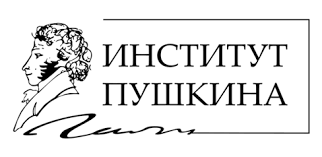 Уважаемые коллеги!Государственный институт русского языка имени А.С. Пушкина приглашает вас принять участие в VIII Международной студенческой научно-практической конференции «В мире русского языка и русской культуры», которая состоится 26 апреля 2024 года. Какова цель конференции? азвитие навыков проведения научного исследования и презентации его результатов (подготовки публикации, выступления с докладом, участия в дискуссии) молодых исследователей-русистов в России и за рубежом, а также установление контактов между будущими коллегами. Для кого эта конференция?Конференция проводится для студентов и аспирантов российских и зарубежных образовательных и научных организаций. В первую очередь наша конференция ориентирована на учащихся, которые изучают русский язык как иностранный. Каковы направления работы конференции? Конференция посвящена исследованиям русского языка и русской литературы. Направления работы конференции: Современный русский язык (исследования фонетики, лексики и грамматики русского языка).Коммуникативные исследования (русский язык в разных сферах и типах общения).Компаративные исследования (русский язык на фоне других языков).Актуальные вопросы перевода и переводоведения. Проблемы межкультурной коммуникации. Методика преподавания русского языка как иностранного. Русская литература: история и современность (в том числе компаративные исследования). Страноведение России. Рабочий язык конференции – русский.В каком формате проводится конференция? Конференция проводится в смешанном формате (очно в Гос. ИРЯ им. А.С. Пушкина и онлайн). Как принять участие в конференции? Для участия в конференции нужно в соавторстве с научным руководителемдо 1 марта 2023 года. Заявка без текста публикации не рассматривается. ССЫЛКА ЗДЕСЬhttps://forms.yandex.ru/u/6450b99c43f74f014d05a4e7/  До 1 апреля организационный комитет и экспертная группа рассматривают заявки и работы. Если работа не соответствует тематике конференции, содержит заимствования (работы проверяются на наличие плагиата), не отвечает требованиям, которые предъявляются к научной публикации, некорректно оформлена, то оргкомитет имеет право отказать автору в публикации. До 10 апреля оргкомитет отправляет всем потенциальным участникам письма, где сообщает возможна ли публикация работы учащегося, а авторам лучших работ оргкомитет предлагает выступить на конференции. До 20 апреля оргкомитет отправляет всем участникам программу конференции с информацией о работе секций, ссылками для подключения. Нужно ли оплачивать участие в конференции?Участие в конференции бесплатное, публикация бесплатная.   Когда выйдет сборник материалов конференции? Сборник тезисов (РИНЦ с присвоением ISBN) выйдет в начале 2025 года. Если у вас остались вопросы, то вы можете написать нам по электронной почте:  forkiscience@pushkin.institute . Обязательно нужно указать тему письма:  “В мире русского языка и культуры”.Требования к оформлению тезисовОбъем текста (вместе со сведениями об авторах и списком литературы) – до 3 страниц.Язык текста – русский.Формат файла – doc., docx. Название файла – Фамилия студента_Фамилия научного руководителя_тезисы.doc (Например: Шиюй_Труханова_тезисы.doc)Оформление текста. Поля: верхнее и нижнее – 2 см, левое и правое – 2,5 см, ориентация – книжная, шрифт – Times New Roman, размер шрифта – 12 pt, выравнивание – по ширине, абзацный отступ – 1,25 см, межстрочный интервал – 1. Весь иллюстративный материал оформляется курсивом. Ссылки в тексте приводится в квадратных скобках [Труханова 2020: 47]. Нельзя использовать многократные пробелы и табуляцию для оформления абзацного отступа. Перед текстом тезисов указываются:фамилия, имя и отчество (при наличии) авторов полностью (Times New Roman, полужирный, 12 pt);место учебы студенты и должность и место работы научного руководителя (полное название, но без указания организационно-правовой формы (ФГБОУ ВО и т. п.)), ученая степень и ученое звание (если имеются), адрес электронной почты – в верхнем правом углу (Times New Roman, курсив 10 pt);название статьи – по центру (Times New Roman, полужирный, 14 pt);ключевые слова (3–5 слов) (Times New Roman, 10 pt);аннотация на русском языке до 250 символов c пробелами (Times New Roman, 10 pt);при необходимости на первой строке помещаются сведения о финансовой поддержке (если работа выполнена на средства гранта) (Times New Roman, полужирный курсив, 12 pt)Ниже даётся перевод на английский язык следующей информации:фамилия и инициалы авторов (Times New Roman, полужирный, 12 pt);место учебы/ должность и место работы (без сокращений, без указания организационно-правовой формы), ученая степень (если имеется) (Times New Roman, курсив, 10 pt);название статьи (Times New Roman, полужирный, 12 pt);ключевые слова (3–5 слов) (Times New Roman, 10 pt);аннотация до 250 символов с пробелами (Times New Roman,12 pt)К тексту возможно добавление рисунков, таблиц и схем. Подписи и нумерация иллюстраций обязательны.
Пример оформления текста (см. ниже) Работа выполнена при финансовой поддержке РГНФ, проект 000-000Фамилия Имя Отчество учащегося (TNR, полужирный, 12pt)Студент место учёбы в РФ, город, страна (TNR, курсив, 10pt кегль)Студент место учебы в родной стране, город, странаaaa@aaa.aaa (TNR, курсив, 10pt кегль)Фамилия Имя Отчество научного руководителя (TNR, полужирный, 12pt)ученая степень, должность и место работы автора, город, страна (TNR, курсив, 10pt кегль)aaa@aaa.aaa (TNR, курсив, 10pt кегль)Название (Times New Roman, жирный, 14pt кегль)Ключевые слова: ключевые слова на русском языке (Times New Roman, 10pt кегль)Аннотация. Аннотация на русском языке (Times New Roman, 10pt кегль)Фамилия и инициалы учащегося на английском языке (TNR, 12pt)ученая степень, должность и место работы автора, город, страна на английском языке (Times New Roman, курсив, 10pt кегль)Фамилия и инициалы научного руководителя на английском языке (TNR, 12pt)ученая степень, должность и место работы автора, город, страна на английском языке (Times New Roman, курсив, 10pt кегль) Название на английском языке (Times New Roman, 12pt кегль)Keywords: ключевые слова на английском языке (Times New Roman, 10pt кегль)Abstract. Аннотация на английском языке (Times New Roman, 10pt кегль)Основной текст, основной текст, основной текст, основной текст, основной текст, основной текст, основной текст, основной текст, основной текст, основной текст: (Times New Roman, 12pt, межстрочный интервал – 1, абзацный отступ – 1,25 см, выравнивание по ширине).ЛитератураБольшой толковый словарь русского языка / Ин-т лингвист. исслед.; авт., сост., глав. ред. С.А. Кузнецов. – СПб.: НОРИНТ, 2000. – 1535 с. Литература оформляется по ГОСТ.  